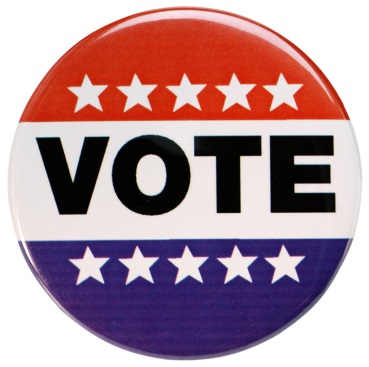 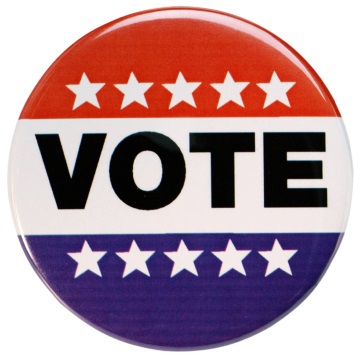 2018 PRIMARY ELECTION     Last day to register    Monday April 9, 2018   VOTE AT ANY LOCATIONWHY WAIT IN LINE WHEN YOU CAN VOTE EARLY AT A TIME THAT WORKS FOR YOU!!!To vote by mail or to have home delivery call 765-364-6437	Court House Commissioner    	April 10 – May 4 Monday through Friday 8:00-4:30  	Council Chambers		April 28 and May 5  Saturday   8:00 – 3:00 	First Floor			May 7   Monday   8:00am - 12:00pm	Rock Point Church		April 28      Saturday   8:00 – 3:00	       		429 W 150 S					April 30      Monday     12:00 – 5:00					May 1     Tuesday    2:00 – 7:00					May 2     Wednesday     12:00 – 5:00					May 3     Thursday     2:00 – 7:00					May 4     Friday     12:00 – 6:00					May 5     Saturday    8:00 – 3:00     Waveland Fire Station		May 5    Saturday  1:00pm – 3:00pm  	Waynetown Christian Church	May 5    Saturday   9:00am – 11:00amDarlington Armory		April 28   Saturday   1:00pm – 3:00pmLadoga Library			April 28   Saturday   9:00am – 11:00am    	Rock Point Church		May 8   Tuesday   ELECTION DAY   6:00-6:00	429 W 150 SFriendship Baptist Church 	May 8   Tuesday   ELECTION DAY   6:00-6:00	1981 W Oak Hill RdN Montgomery High School 	May 8   Tuesday   ELECTION DAY   6:00-6:00  	480 W 580 N	St. Bernard’s Catholic Church	May 8   Tuesday   ELECTION DAY   6:00-6:00  	1306 E Main 	Whitesville Church		May 8   Tuesday   ELECTION DAY   6:00-6:00	3603 S Ladoga Rd